Short Term Exchange Checklist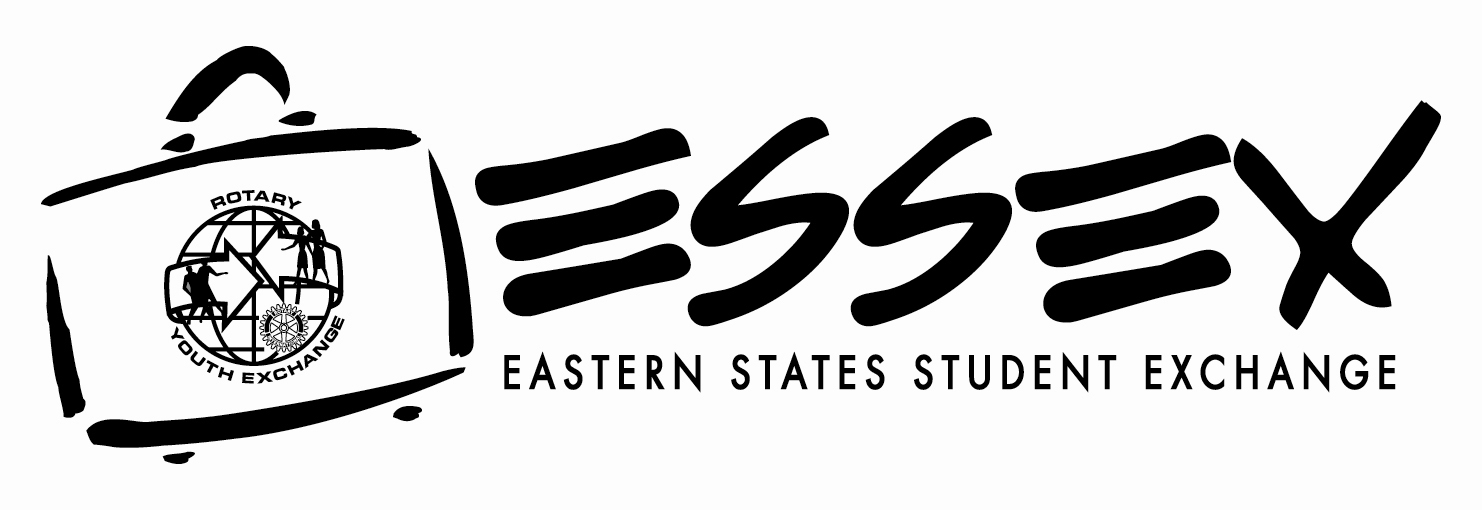 For District Youth Exchange OfficerPLEASE COMPLETE AND RETURN with One Required Application and payment TO ESSEX STEP CHAIR Ed SkwirzYOU CAN TYPE ON THIS FORM FROM YOUR COMPUTERContact Person after the exchange is arranged (District Chair or YEO)Place an (X) in block below when completedForeign Student Guarantee Form Instructions - Host Family (family where foreign student is being hosted)The host family should complete their Section and then give it to the Club YEO to complete their Section. The Club YEO then sends it to the District to complete their Section. The District then sends the completed Guarantee form to the ESSEX Short Term Exchange Contact that sent it to you.The form must be completed, signed, and dated as directed in all sections - This is REQUIREDAfter travel arrangements are completed the date of departure MUST BE FORWARDED BY EMAIL:CISI Bolduc: Attention Ted Cenatiempo Email: Tcenatiempo@culturalinsurance.comAND	ESSEX STEP Edward M. Skwirz, Chairman Email: essexstepeds@Verizon.netStudent NameCountry Choices 123Host Rotary ClubHost Rotary ClubESSEX District NumberESSEX District NumberESSEX District NumberPosition  Position  AddressCityStateZipE-mailYes, applicant and host family were interviewed in home by the Rotary ClubYes, applicant and host family were interviewed in home by the Rotary ClubYes, the district provided an orientation to the applicantYes, the district provided an orientation to the applicantYes, A completed insurance application and check made payable to CISI was sent for policy B (Check One)_____ One month policy cost of $76.00_____ Three month policy cost of $208Yes, A completed insurance application and check made payable to CISI was sent for policy B (Check One)_____ One month policy cost of $76.00_____ Three month policy cost of $208Yes,  Host Family Application completed (Online at http://bit.ly/ESXhfa ). An email will be sent to the family with the background clearance process for anyone 18 and over living in the household during the time of the exchange. (Please be sure No information is placed in any of the Host Blocks on Page 7 this is to be completed by the Hosting District) Yes,  Host Family Application completed (Online at http://bit.ly/ESXhfa ). An email will be sent to the family with the background clearance process for anyone 18 and over living in the household during the time of the exchange. (Please be sure No information is placed in any of the Host Blocks on Page 7 this is to be completed by the Hosting District) Yes,  Host Family Application completed (Online at http://bit.ly/ESXhfa ). An email will be sent to the family with the background clearance process for anyone 18 and over living in the household during the time of the exchange. (Please be sure No information is placed in any of the Host Blocks on Page 7 this is to be completed by the Hosting District) Yes, Request travel arrangements through ESSEX travel agencyLeave blank for NOYes, Request travel arrangements through ESSEX travel agencyLeave blank for NOYes, student was invited to a Rotary Club meetingYes, student was invited to a Rotary Club meetingYes, All signatures are on the applicationYes, All signatures are on the applicationYes, Check attached for $125 payable to ESSEX STEP application feeYes, Check attached for $125 payable to ESSEX STEP application feeYes, Enclosed one completed application with a copy of this checklist and checkYes, Enclosed one completed application with a copy of this checklist and check